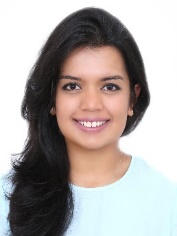 MARIESA MBBS BAO (Ireland)MARIESA.333200@2freemail.com  CLINICAL MEDICINE    MEDICAL RESEARCH  NGO    PR &EVENTS  MISSION	To continue to grow as an intellectual being and a leader in a healthcare environment where I can add value.SUMMARY	A compassionate individual, motivating, goal oriented, in leadership roles since the age of 14. Years of experience in school and university level societies. Head of Student Council. Four time chosen delegate of the Abu Dhabi Model United Nations. Trainee of colleagues in Speech & Communication. Prepared leadership training workshops. Developed organisation teams and fundraising events. Planned society budgets. Created awareness across IT platforms via advertising. Proposed and Executed Research, conducted Analysis for healthcare benefit. Daily analysed manpower and deployed intern team. Solo team member for 3+ consultants at a time, managing 40+ inpatients. EDUCATION	GMC – Full Registration with License to Practice						         Sept 2016TRAINING 		Professional and Linguistic Assessments Board (PLAB) Parts I &II					2016& LICENSING		PG Diploma in Healthcare Management & Leadership Westford School of Management, Dubai, UAE	       	2015				-	DistinctionMB BCh BAO (NUI) and LRCP and SI, 2007-2013 ROYAL COLLEGE OF SURGEONS in IRELAND             2007-2013Communication course for Junior Doctors  KK Women& Childrens Hospital                                                               2014	Spotting the sick child Module  UK department of health 						2014	Advanced Cardiovascular Life Support 	American heart association 				           Feb 2013	GCSE A/Levels Al Nahda Girls School, Abu Dhabi, UAE 						2007 Biology (A), Chemistry (A), Math (A), Physics (B)GCSE O/Levels Al Nahda Girls School, Abu Dhabi, UAE						2005	Biology (A), Chemistry (A), Math (A), Physics (B)GCSE O/Levels: Biology (A*), Chemistry (A*), Physics (A*), French (A*), Computer Studies (A), Mathematics (A), First Language English (B)Diplôme d'études en langue française Alliance Française, Abu Dhabi, UAE                                                            2002-2006MEMBERSHIPS		RCSI Alumni, Societies Union, RCSI Red Cross, Unicef, Biological Society, Leo’s Club Ragama, Dubai City Sound etc EXPERIENCE 										        	                              DUBAI               Sept 2014 OnwardsSince in Singapore I moved back to the UAE where I completed a post graduate diploma in Healthcare Management. My husband lives in Dubai and so I made my move permanent after the occasion of my marriage. I have been looking for work opportunities, however found it difficult to get licensed in Dubai for clinical work. In the meantime, I have completed my PLAB examinations and GMC registration. We since made the joint decision that we move to the UK full time to pursue my clinical career, further studies and specialisation.			MINISTRY OF HEALTH HOLDINGS							SINGAPORE			Medical Intern (House Officer – 1 year contract)					           Sep 2013-Sep 2014MOHH is the holding company of all Singapore’s public healthcare clustersRotations of 4 month duration each in: Orthopoedic surgery, Paediatrics, Internal MedicineDeveloped clinical skills required for each speciality including social aspects, ethical dilemmas and knowledge. Managed patients for up to 3 consultants at a time during normal work hours. Effectively communicated with families and patients. Presented patients to the consultant and teams, and formalised an appropriate management plan for difficult situations. Night duties consisting of 32+ hour shifts. House officers are first call see patients, and manage them effectively for the night. 			UNIVERSITY OF COLOMBO/LADY RIDGEWAY HOSPITAL 			   Colombo, SRI LANKA			Clinical Elective, Paediatrics					                             		           Dec 2012The Lady Ridgeway Hospital for Children is a tertiary care children's hospital in Colombo. It is the largest children’s hospital in SE Asia.							        6 week elective in Paediatrics under Professor Manori Sennanayaka at Lady Ridgeway hospital working as an integral part of the paediatric team in daily assessment of the patient. Assisted with patient care, diagnosis and management. Learned of health care and disease processes the developing part of the world. Participated in community based education programmes for treatment and awareness of Dengue Fever. HARVARD MEDICAL SCHOOL/MT AUBURN HOSPITAL			      Cambridge MA, USAClinical Elective, Ambulatory Medicine	Aug 2012Harvard Medical school, est 1782 is a base for 11000 individuals in faculty medicine affiliated with Mt Auburn the first hospital in Cambridge MA, est 1886. A teaching hospital with 213 licensed beds it provides inpatient services in all medical specialties.Four week clinical elective under Dr. Blake Powell. First line management for triaged patients on the team. Responsible for taking history, and examining the patient. Charting information, and drawing up a management plan before presenting it to the attending in charge, subsequently carrying out managementUNIVERSITY COLLEGE LONDON/ KINGS COLLEGE HOSPITAL 				     London, UKStudent Research 								                   Mar - Apr 2011Research project under Dr. Jai Rawal and Professor Moxham in a collaborative study with University College London: Orthopaedics: The effects of hypoxia on bone loss in ICU setting. Effectively extracted patient information on a daily basis during the recruitment process in the ICU. Followed up on previous patients for updates of records and completion of data. Correlated and analysed the findings to a report for submission and assessment. Presented findings to RCSI class and Professor McElvaney as part of our module. 			GENETECH RESEARCH INSTITUTE 						    Colombo, SRI LANKAStudent Research 									            Jul 2010Genetech is a multifaceted institution founded to make benefits of biotechnology accessible to the people of Sri LankaFour week elective at the Genetech Research Institute under the guidance of Dr. Dharshan De Silva and Dr. Neil Fernandopulle in Molecular Biology: Diagnostics, forensic and paternity testing. Proposed and executed our own study in the forensics department: The Effect of temperature and humidity on DNA. Gained skills in gel electrophoresis, blotting techniques, forensic process			UNIVERSITY OF KELANIYA/ NORTH COLOMBO GENERAL HOSPITAL		      Ragama, SRI LANKA	Clinical Observership, General Medicine and Paediatrics					             Jul 2009North colombo teaching hospital is the 2nd largest hospital in Sri Lanka affiliated with The Faculty of Medicine of the University of Kelaniya(est 1875), one of nine state medical schools in Sri Lanka.Four week elective as part of the General Medicine and Paediatric teams at the Ragama Hospital under Dr. Ranjan Premaratna. As a Junior clinical student, I was attending the hospital on an observership basis, learning history taking and examination skills. My first clinical placement was eye opening into bringing theories of the classroom into practice in life.Pathology Observership								            Jun 20062 week pathology observership with Dr Amerasekara-Williams to learn the processes of pathological functions				FREELANCE TUTOR Student Tutor for O Level and A level studies (Part time)		         Dec 2004- May 2007			OTHER POSITIONS 	House Officers’ Daily deployer KK Hospital						  Mar-Apr 2014Responsible for manpower management, deploying house officers to their wards/stations on a daily basis. Handling of colleague issues, ward coverage and administration affairs			PR/Events Director UNICEF Society RCSI                             				                            2012-2013Part of society team, working to raise funds for UNICEF Ireland. Advertising and Marketing for society events and fundraisers			Vice President of Societies Union, RCSI						                           2009–2010Responsible for overseeing all undergraduate student functions: organising, funding, societies' welfare. Managed teams schedules and budgets. Organisation of main events at college such as International Night and Fresher’s WeekSecretary, President RCSI Red Cross Branch  					                           2007–2009Worked as part of the RCSI Red Cross branch, first as secretary and then as President.. Organised events for students as part of ongoing fundraising for Irish Red Cross, managing a budget and dealing with finances. Prepared for and brought back the star events: Red Cross Halloween and Crystal Christmas at the Temple Street Children’s HospitalDelegate/ Secretary General of	 Model United Nations Al Nahda School				           Mar 2007Previously a delegate of the conferences as part of the Abu Dhabi teams over 4 years, debating against top students from Abu Dhabi. Subsequently involved in training and leading the school team. Developed public speaking skills and confidence to express ideas in a competitive environment. Chosen as part of the Security Council forum as the leader of the French delegation. Subsequently organized and chaired the ANS UN.Head Prefect, Al Nahda School							          2006-2007Worked as integral part of SLC at school first as Prefect for 5 years. Upkeep of school discipline and cleanliness, helped organise events for school calendar. Assisted teachers and junior students where necessary. Attended and headed workshops for leadership and teamwork training. Appointed Head Prefect and head of Student Life Committee in final year: oversaw duties of junior prefects and senior members of SLC. Organised school events, workshops, liaised with administrators for student welfare. PERSONAL		Volunteer at Abu Dhabi Clean Up world week							2005DEVELOPMENT 		-       On site cleanup assistance in locations around Abu Dhabi. Raised awareness in school of environmental issues.Volunteer at Children’s Orphanage, Colombo, Sri LankaWorked with the team in conducting children’s daily chores assiting in teaching, feeding and entertaining.Teamwork workshop for prefects							         2002, 2005ACHIEVEMENTS 		Academic Excellence Al Nahda Girls School 						         2004- 2007Outstanding contribution to the Student Life Committee Al Nahda Girls School				 2007Nominated for Societies Person of the Year Royal College of Surgeons			                 	                2008/9RESULTS 	Management – Leadership – Finance: Reported up consultants, Head of Departments, Deans of College,  Committees. Directly managed organisations with 50+ members, 6 leaders, Sourced new fundraising avenues.. Minimized budgets/spend. Shared insights about existing scenarios of society issues to Dean and committees. Managed 40+ patients solo where interns when understaffed. Lead workshops for junior students, trained students for future leadership positions.  PR /Events:  Social Media advertising of events and fundraising.   Successfully organising events for upto 500+ students with budget in mind. Communication: ability to develop communication with patients, their families and management teams. Discussing procedures, treatment and end of life. Effectively relaying patient history to consultants and the senior members of the team in order to treat appropriately.Clinical Skills: from developing countries to high quality medical treatment, honed practical skills for multiple procedures from clinical examinations, using US and lumbar punctures. Successful diagnosis and treatment of multiple diseases with guidance. Public Speaking, Recruitment, Training: EMCEE (MC Master of Ceremonies) created, delivered Public Speeches at diverse cultural/charity/university conferences & events. Recruited, trained students in leadership and speaking roles. TECHNICAL IT SKILLS      Windows 10, Windows 8.1, MS Office 365, MS Word; MS Excel; MS PowerPoint, Apple Mac